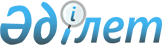 Шиелі ауданының 2011-2013 жылдарға арналған бюджеті туралы
					
			Күшін жойған
			
			
		
					Қызылорда облысы Шиелі аудандық мәслихатының 2010 жылғы 24 желтоқсандағы N 41/2 шешімі. Қызылорда облысының Әділет департаментінде 2011 жылы 06 қаңтарда N 10-9-182 тіркелді. Күші жойылды - Қызылорда облысы Шиелі аудандық мәслихатының 2012 жылғы 12 сәуірдегі N 3/4 Шешімімен      Ескерту. Күші жойылды - Қызылорда облысы Шиелі аудандық мәслихатының 2012.04.12 N 3/4 шешімімен.

      Қазақстан Республикасының 2008 жылғы 4 желтоқсандағы "Бюджет кодексіне", Қазақстан Республикасының 2001 жылғы 23 қаңтардағы "Қазақстан Республикасындағы жергілікті мемлекеттік басқару және өзін-өзі басқару туралы" Заңының 6-бабының 1-тармағының 1) тармақшасына және 7-бабының 1-тармағын басшылыққа ала отырып аудандық мәслихат (кезекті XXXXI сессиясы) ШЕШІМ ЕТЕДІ:



      1. 2011-2013 жылдарға арналған аудандық бюджет 1, 2, 3- қосымшаларға сәйкес, оның ішінде 2011 жылға мынадай көлемде бекітілсін:

      1) кірістер 5 891 080 мың теңге, оның ішінде:

      салықтық түсімдер 1 223 746 мың теңге;

      салықтық емес түсімдер 12 185 мың теңге;

      негізгі капиталды сатудан түсетін түсімдер 71 100 мың теңге;

      трансферттер түсімі 4 584 049 мың теңге;

      2) шығындар 5 896 285 мың теңге;

      3) таза бюджеттік кредиттеу - 18 660;

      бюджеттік кредиттер - 26 672;

      бюджеттік кредиттерді өтеу - 8 012;

      4) қаржы активтерімен операциялар бойынша сальдо - 0;

      қаржы активтерін сатып алу - 0;

      мемлекеттік қаржы активтерін сатып алудан түсетін түсімдер - 0;

      5) бюджет тапшылығы (профициті) - -23 865;

      6) бюджет тапшылығын қаржыландыру (профицитін пайдалану) - 23 865;

      қарыздар түсімі - 26 672;

      қарыздарды өтеу 53 612;

      бюджет қаражатының пайдаланылатын қалдықтары - 121 675.

      Ескерту. 1-тармаққа өзгеріс енгізілді - Қызылорда облысы Шиелі аудандық мәслихатының 2011.01.28 N 42/2 (2011.01.01 бастап қолданысқа енгізіледі); 2011.03.02 N 43/2 (2011.01.01 бастап қолданысқа енгізіледі); 2011.04.11 N 44/4 (2011.01.01 бастап қолданысқа енгізіледі); 2011.04.21 N 45/2 (2011.01.01 бастап қолданысқа енгізіледі); 2011.07.27 N 47/2 (2011.01.01 бастап қолданысқа енгізіледі); 2011.09.12 N 49/5 (2011.01.01 бастап қолданысқа енгізіледі); 2011.10.05 N 50/2 (2011.01.01 бастап қолданысқа енгізіледі); 2011.11.14 N 51/2 (2011.01.01 бастап қолданысқа енгізіледі) шешімдерімен.



      2. Облыстық бюджетке берілетін нормативтер бойынша аудандық бюджетке түсетін әлеуметтік салықтан 10 пайызын бөлу бекітілсін.



      3. Ауылдық елді мекендерде тұратын және жұмыс істейтін мемлекеттік денсаулық сақтау, әлеуметтік қорғау, мәдениет және спорт ұйымдарының мамандарына және ауылдық жерде жұмыс істейтін білім берудің педагог қызметкерлеріне отын сатып алуға аудандық бюджеттен берілетін бір жолғы ақшалай төлемдер 4 500 теңге көлемінде бекітілсін.



      4. Аудандық бюджеттен "Отан", "Даңқ" ордендерімен наградталған, айырымның ең жоғарғы дәрежесі - "Халық қаһарманы" атағына және республиканың құрметті атақтарына ие болған азаматтарға айлық есептік көрсеткіштің 1,9 көлемінде бөлінетін әлеуметтік көмек бекітілсін.



      5. Аудандық бюджетті атқару барысында жалпы білім беру бағдарламасы секвестрлеуге жатпайтындығы ескерілсін.



      6. Жергілікті атқарушы органның резерві 5 500 мың теңге көлемінде бекітілсін.



      7. Кент, ауылдық (селолық) округ әкімі аппараттарының 2011-2013 жылдарға арналған бюджеттерінің шығыстары 4, 5, 6-қосымшаларға сәйкес бекітілсін.



      8. 2011-2013 жылдарға арналған аудандық бюджеттің инвестициялық бюджеттік бағдарламаларының тізбесі 7-қосымшаға сәйкес бекітілсін.



      8-1. 2011 жылға арналған аудандық бюджете республикалық бюджет қаржысы есебінен төмендегі көлемде нысаналы даму трансферттері және кредиттер қаралғаны ескерілсін:

      сумен жабдықтау жүйесін дамытуға 147 208 мың теңге;

      ауылдық елді мекендердің әлеуметтік саласының мамандарын әлеуметтік қолдау шараларын іске асыруға кредит беруге 26 672 мың теңге.

      Ескерту. Шешім 8-1 тармақпен толықтырылды - Қызылорда облысы Шиелі аудандық мәслихатының 2011.01.28 N 42/2 (2011.01.01 бастап қолданысқа енгізіледі) шешімімен.



      9. Осы шешім 2011 жылдың 1 қаңтарынан бастап қолданысқа енгізіледі.

      2011 жылға арналған аудандық бюджетте республикалық бюджет қаржысы есебінен төмендегі көлемде ағымдағы нысаналы трансферттер қаралғаны ескерілсін:

      мектепке дейінгі білім беру ұйымдарында мемлекеттік білім беру тапсырысын іске асыруға 47 086 мың теңге;

      шағын орталықтарға 7 898 мың теңге;

      негізгі орта және жалпы орта білім беретін мемлекеттік мекемелердегі физика, химия, биология кабинеттерін оқу жабдықтарымен жарақтандыруға 20 485 мың теңге;

      бастауыш, негізгі орта және жалпы орта білім беретін мемлекеттік мекемелердегі лингафондық және мультимедиялық кабинеттер құруға 16 623 мың теңге;

      үйде оқитын мүгедек балаларды жабдықтармен, бағдарламалық қамтыммен қамтамасыз етуге 10 835 мың теңге;

      арнайы әлеуметтік қызметтер стандарттарын енгізуге 12 747 мың теңге;

      жастар практикасын ұйымдастыруға 4 680 мың теңге;

      ауылдық елді мекендердің әлеуметтік саласының мамандарын әлеуметтік қолдау шараларын іске асыруға 7 378 мың теңге;

      эпизоотияға қарсы іс-шараларды жүргізуге 37 469 мың теңге.

      Ескерту. Шешім 9-тармақпен толықтырылды - Қызылорда облысы Шиелі аудандық мәслихатының 2011.01.28 N 42/2 (2011.01.01 бастап қолданысқа енгізіледі) шешімімен.            Аудандық мәслихаттың

      сессия төрағасы                                Ұ. Найманбаева      Аудандық мәслихаттың

      хатшысы                                        С. Оразымбетов2010 жылғы 24 желтоқсандағы

      N 41/2 шешіміне 1-қосымша        

2011 жылға арналған аудандық бюджет      Ескерту. 1-қосымша жаңа редакцияда - Қызылорда облысы Шиелі аудандық мәслихатының 2011.11.14 N 51/2 (2011.01.01 бастап қолданысқа енгізіледі) шешімімен.      2010 жылғы 24 желтоқсандағы

      N 41/2 шешіміне 2-қосымша 

2012 жылға арналған аудандық бюджет      2010 жылғы 24 желтоқсандағы

      N 41/2 шешіміне 3-қосымша 

2013 жылға арналған аудандық бюджет      2010 жылғы 24 желтоқсандағы

      N 41/2 шешіміне 4-қосымша       

Кент, ауылдық (селолық) округ әкiмi аппаратының 2011 жылға арналған жергiлiктi бюджеттерінің шығыстары      Ескерту. 4-қосымша жаңа редакцияда - Қызылорда облысы Шиелі аудандық мәслихатының 2011.10.05 N 50/2 (2011.01.01 бастап қолданысқа енгізіледі) шешімімен.     2010 жылғы 24 желтоқсандағы

      N 41/2 шешіміне 5-қосымша 

2012 жылға арналған қаладағы ауданның, аудандық маңызы бар қаланың, кенттің, ауылдың (селоның), ауылдық (селолық) округтің шығыстары      2010 жылғы 24 желтоқсандағы

      N 41/2 шешіміне 6-қосымша 

2013 жылға арналған қаладағы ауданның, аудандық маңызы бар қаланың, кенттің, ауылдың (селоның), ауылдық (селолық) округтің шығыстары      2010 жылғы 24 желтоқсандағы

      N 41/2 шешіміне 7-қосымша      

2011-2013 жылдарға арналған аудандық бюджеттiң даму бағдарламаларының тiзiмi      Ескерту. 7-қосымша жаңа редакцияда - Қызылорда облысы Шиелі аудандық мәслихатының 2011.09.12 N 49/5 (2011.01.01 бастап қолданысқа енгізіледі) шешімімен.
					© 2012. Қазақстан Республикасы Әділет министрлігінің «Қазақстан Республикасының Заңнама және құқықтық ақпарат институты» ШЖҚ РМК
				СанатыСанатыСанатыСанатыСомасы, мың теңге
СыныбыСыныбыСыныбыІшкі сыныбыІшкі сыныбыАтауы
1
2
3
4
5
1. Кірістер5891080100Салықтық түсімдер1223746110Табыс салығы574238112Жеке табыс салығы574238130Әлеуметтiк салық417562131Әлеуметтік салық417562140Меншiкке салынатын салықтар208696141Мүлiкке салынатын салықтар158089143Жер салығы8350144Көлiк құралдарына салынатын салық40850145Бірыңғай жер салығы1407150Тауарларға, жұмыстарға және қызметтерге салынатын ішкі салықтар18515152Акциздер6000153Табиғи және басқа ресурстарды пайдаланғаны үшiн түсетiн түсiмдер2600154Кәсiпкерлiк және кәсiби қызметтi жүргiзгенi үшiн алынатын алымдар8715155Құмар ойын бизнеске салық1200180Заңдық мәнді іс-әрекеттерді жасағаны және (немесе) оған уәкілеттігі бар мемлекеттік органдар немесе лауазымды адамдар құжаттар бергені үшін алынатын міндетті төлемдер4735181Мемлекеттік баж4735200Салықтық емес түсімдер12185210Мемлекет меншігінен түсетін кірістер485215Мемлекет меншігіндегі мүлікті жалға беруден түсетін кірістер485260Басқа да салықтық емес түсiмдер11700261Басқа да салықтық емес түсiмдер11700300Негізгі капиталды сатудан түсетін түсімдер71100310Мемлекеттік мекемелерге бекітілген мемлекеттік мүлікті сату45600311Мемлекеттік мекемелерге бекітілген мемлекеттік мүлікті сату45600330Жерді және материалдық емес активтерді сату25500331Жерді сату15500332Материалдық емес активтерді сату10000400Трансферттер түсімі4584049420Мемлекеттік басқарудың жоғары тұрған органдарынан түсетін трансферттер4584049422Облыстық бюджеттен түсетін трансферттер4584049Функционалдық топФункционалдық топФункционалдық топФункционалдық топБюджеттік бағдарламалардың әкiмшiсiБюджеттік бағдарламалардың әкiмшiсiБюджеттік бағдарламалардың әкiмшiсiБағдарламаБағдарламаАтауы
2. Шығындар58962851Жалпы сипаттағы мемлекеттiк қызметтер 334624112Аудан (облыстық маңызы бар қала) мәслихатының аппараты209751Аудан (облыстық маңызы бар қала) мәслихатының қызметін қамтамасыз ету жөніндегі қызметтер204753Мемлекеттік органдардың күрделі шығыстары500122Аудан (облыстық маңызы бар қала) әкімінің аппараты691041Аудан (облыстық маңызы бар қала) әкімінің қызметін қамтамасыз ету жөніндегі қызметтер658843Мемлекеттік органдардың күрделі шығыстары3220123Қаладағы аудан, аудандық маңызы бар қала, кент, ауыл (село), ауылдық (селолық) округ әкімінің аппараты2139791Қаладағы ауданның, аудандық маңызы бар қаланың, кенттің, ауылдың (селоның), ауылдық (селолық) округ әкімінің қызметін қамтамасыз ету жөніндегі қызметтер20521922Мемлекеттік органдардың күрделі шығыстары8760452Ауданның (облыстық маңызы бар қаланың) қаржы бөлімі167981Аудандық бюджетті орындау және коммуналдық меншікті (облыстық маңызы бар қала) саласындағы мемлекеттік саясатты іске асыру жөніндегі қызметтер1667111Коммуналдық меншікке түскен мүлікті есепке алу, сақтау, бағалау және сату127453Ауданның (облыстық маңызы бар қаланың) экономика және бюджеттік жоспарлау бөлімі137681Экономикалық саясатты, мемлекеттік жоспарлау жүйесін қалыптастыру және дамыту және ауданды (облыстық маңызы бар қаланы) басқару саласындағы мемлекеттік саясатты іске асыру жөніндегі қызметтер137682Қорғаныс1824122Аудан (облыстық маңызы бар қала) әкімінің аппараты18245Жалпыға бірдей әскери міндетті атқару шеңберіндегі іс-шаралар18246Аудан (облыстық маңызы бар қала) ауқымындағы төтенше жағдайлардың алдын алу және оларды жою03Қоғамдық тәртіп, қауіпсіздік, құқық, сот, қылмыстық-атқару қызметі5033458Ауданның (облыстық маңызы бар қаланың) тұрғын үй-коммуналдық шаруашылық, жолаушылар көлігі және автомобиль жолдары бөлімі503321Елді мекендерде жол жүрісі қауіпсіздігін қамтамасыз ету50334Бiлiм беру3937358123Қаладағы аудан аудандық маңызы бар қала, кент, аул (село), ауылдық (селолық) округ әкімі аппараты1405Ауылдық (селолық) жерлерде балаларды мектепке дейін тегін алып баруды және кері алып келуді ұйымдастыру140464Ауданның (облыстық маңызы бар қала) білім бөлімі39372181Жергілікті деңгейде білім беру саласындағы мемлекеттік саясатты іске асыру жөніндегі қызметтер190383Жалпы білім беру32341405Ауданның (облыстық маңызы бар қаланың) мемлекеттiк бiлiм беру мекемелер үшiн оқулықтар мен оқу-әдістемелік кешендерді сатып алу және жеткiзу149806Балаларға қосымша білім беру1898547Аудандық (қалалық) ауқымындағы мектеп олимпиадаларын және мектептен тыс іс-шараларды өткiзу3499Мектепке дейінгі тәрбие ұйымдарының қызметін қамтамасыз ету43631315Жетім баланы (жетім балаларды) және ата-аналарының қамқорынсыз қалған баланы (балаларды) күтіп-ұстауға асыраушыларына ай сайынғы ақшалай қаражат төлемдері775220Үйде оқытылатын мүгедек балаларды жабдықпен, бағдарламалық қамтыммен қамтамасыз ету1083521Мектеп мұғалімдеріне және мектепке дейінгі ұйымдардың тәрбиешілеріне біліктілік санаты үшін қосымша ақы көлемін ұлғайту23957467Ауданның (облыстық маңызы бар қала) құрылыс бөлімі037Білім беру объектілерін салу және реконструкциялау05Денсаулық сақтау64123Қаладағы аудан аудандық маңызы бар қала, кент, аул (село), ауылдық (селолық) округ әкімінің аппараты642Ерекше жағдайларда сырқаты ауыр адамдарды дәрігерлік көмек көрсететін ең жақын денсаулық сақтау ұйымына жеткізуді ұйымдастыру646Әлеуметтiк көмек және әлеуметтiк қамсыздандыру364812451Ауданның (облыстық маңызы бар қаланың) жұмыспен қамту және әлеуметтік бағдарламалар бөлімі3648121Жергілікті деңгейде халық үшін әлеуметтік бағдарламаларды жұмыспен қамтуды қамтамасыз етуді іске асыру саласындағы мемлекеттік саясатты іске асыру жөніндегі қызметтер2767521Мемлекеттік органдардың күрделі шығыстары10002Еңбекпен қамту бағдарламасы376993Қайтыс болған Совет одағы батырларын, "Халық қаһармандарын", Социалистік Еңбек ерлерін, Даңқ Орденінің үш дәрежесімен және "Отан"орденімен марапатталған соғыс ардагерлері мен мүгедектерін жерлеу рәсімдері бойынша қызмет көрсету584Ауылдық елді мекендерде тұратын және жұмыс істейтін мемлекеттік денсаулық сақтау, әлеуметтік қамсыздандыру, мәдениет және спорт ұйымдарының мамандарына және ауылдық жерде жұмыс істейтін білім берудің педагог қызметкерлеріне отын сатып алуға Қазақстан Республикасының заңнамасына сәйкес әлеуметтік көмек көрсету197555Мемлекеттік атаулы әлеуметтік көмек 127556Тұрғын үй көмегі162367Жергілікті өкілетті органдардың шешімі бойынша мұқтаж азаматтардың жекелеген топтарына әлеуметтік көмек3940791999 жылдың 26 шілдесінде "Отан", "Даңқ" ордендерiмен марапатталған, "Халық қаҺарманы" атағын және республиканың құрметтi атақтарын алған азаматтарды әлеуметтiк қолдау21210Үйден тәрбиеленіп оқытылатын мүгедек балаларды материалдық қамтамасыз ету559311Жәрдемақыларды және басқа да әлеуметтік төлемдерді есептеу, төлеу және жеткізу бойынша қызметтерге ақы төлеу296614Мұқтаж азаматтарға үйде әлеуметтiк көмек көрсету448801618 жасқа дейінгі балаларға мемлекеттік жәрдемақылар 12716617Мүгедектерді оңалту жеке бағдарламасына сәйкес, мұқтаж мүгедектерді міндетті гигиеналық құралдармен қамтамасыз етуге және ымдау тілі мамандарының, жеке көмекшілердің қызмет көрсету1717523Жұмыспен қамту орталықтарының қызметін қамтамасыз ету122357Тұрғын үй-коммуналдық шаруашылық512548123Қаладағы аудан, аудандық маңызы бар қала, кент, аул (село), ауылдық (селолық) округ әкімінің аппараты1365968Елді мекендерде көшелерді жарықтандыру468369Елді мекендердің санитариясын қамтамасыз ету1350011Елді мекендерді абаттандыру мен көгалдандыру76260467Ауданның құрылыс бөлімі2808823Мемлекеттік коммуналдық тұрғын үй қорының тұрғын үй құрылысы және (немесе) сатып алу126004Инженерлік коммуникациялық инфрақұрылымды дамыту, жайластыру және (немесе) сатып алу594005Коммуналдық шаруашылығын дамыту85006Сумен жабдықтау жүйесін дамыту20038222Жұмыспен қамту 2020 бағдарламасы шеңберінде инженерлік коммуникациялық инфрақұрылымдардың дамуы0458Ауданның тұрғын үй-коммуналдық шаруашылық, жолаушылар көлігі және автомобиль жолдары бөлімі9507028Коммуналдық шаруашылығын дамыту950708Мәдениет, спорт, туризм және ақпараттық кеңістiк274037455Ауданның мәдениет және тілдерді дамыту бөлімі1927451Жергілікті деңгейде тілдерді және мәдениетті дамыту саласындағы мемлекеттік саясатты іске асыру жөніндегі қызметтер91373Мәдени-демалыс жұмысын қолдау1252456Аудандық (қалалық) кiтапханалардың жұмыс iстеуi578287Мемлекеттік тілді және Қазақстан халықтарының басқа да тілдерін дамыту535456Ауданның ішкі саясат бөлімі145341Жергілікті деңгейде аппарат, мемлекеттілікті нығайту және азаматтардың әлеуметтік сенімділігін қалыптастыруда мемлекеттік саясатты іске асыру жөніндегі қызметтер84342Газеттер мен журналдар арқылы мемлекеттiк ақпараттық саясат жүргізу жөніндегі қызметтер30003Жастар саясаты саласындағы өңірлік бағдарламаларды iске асыру20005Телерадиохабарлары арқылы мемлекеттік ақпараттық саясат жүргізу жөніндегі қызметтер11006Мемлекеттік органдардың күрделі шығыстары0465Ауданның дене шынықтыру және спорт бөлімі167581Жергілікті деңгейде дене шынықтыру және спорт саласындағы мемлекеттік саясатты іске асыру жөніндегі қызметтер100376Аудандық (облыстық маңызы бар қалалық) деңгейде спорттық жарыстар өткiзу10707Әртүрлi спорт түрлерi бойынша аудан (облыстық маңызы бар қала) құрама командаларының мүшелерiн дайындау және олардың облыстық спорт жарыстарына қатысуы47264Мемлекеттік органдардың күрделі шығыстары925467Ауданның құрылыс бөлімі500008Спорт объектілерін дамыту5000010Ауыл, су, орман, балық шаруашылығы, ерекше қорғалатын табиғи аумақтар, қоршаған ортаны және жануарлар дүниесін қорғау, жер қатынастары88840462Ауданның (облыстық маңызы бар қаланың) ауыл шаруашылығы бөлімі267491Жергілікті деңгейде ауыл шаруашылығы саласындағы мемлекеттік саясатты іске асыру жөніндегі қызметтер150816Мемлекеттік органдардың күрделі шығыстары10099Республикалық бюджеттен берілетін нысаналы трансферттер есебінен ауылдық елді мекендер саласының мамандарын әлеуметтік қолдау шараларын іске асыру11568473Ауданның (облыстық маңызы бар қаланың) ветеринария бөлімі532581Жергілікті деңгейде ветеринария саласындағы мемлекеттік саясатты іске асыру жөніндегі қызметтер91193Мемлекеттік органдардың күрделі шығыстары06Ауру жануарларды санитарлық союды ұйымдастыру17748Алып қойылатын және жойылатын ауру жануарлардың, жануарлардан алынатын өнімдер мен шикізаттың құнын иелеріне өтеу98111Эпизоотияға қарсы іс-шаралар жүргізу41384463Ауданның (облыстық маңызы бар қаланың) жер қатынастар бөлімі88331Аудан (облыстық маңызы бар қала) аумағында жер қатынастарын реттеу саласындағы мемлекеттік саясатты іске асыру жөніндегі қызметтер86337Мемлекеттік органдардың күрделі шығыстары20011Өнеркәсіп, сәулет, қала құрылысы және құрылыс қызметі29672467Ауданның (облыстық маңызы бар қаланың) құрылыс бөлімі105811Жергілікті деңгейде құрылысы саласындағы мемлекеттік саясатты іске асыру жөніндегі қызметтер10581468Ауданның (облыстық маңызы бар қаланың) сәулет және қала құрылысы бөлімі190911Жергілікті деңгейде сәулет және қала құрылысы саласындағы мемлекеттік саясатты іске асыру жөніндегі қызметтер76633Ауданның қала құрылысы даму аумағын және елді мекендердің бас жоспарлары схемаларын әзірлеу1142812Көлiк және коммуникациялар299564123Қаладағы аудан, аудандық маңызы бар қала, кент, ауыл (село), ауылдық (селолық) округ әкімінің аппараты17937213Аудандық маңызы бар қалаларда, кенттерде, ауылдарда (селоларда), ауылдық (селолық) округтерде автомобиль жолдарының жұмыс істеуін қамтамасыз ету179372458Ауданның (облыстық маңызы бар қаланың) тұрғын үй-коммуналдық шаруашылық, жолаушылар көлігі және автомобиль жолдары бөлімі12019223Автомобиль жолдарының жұмыс істеуін қамтамасыз ету12019213Басқалар32341451Ауданның (облыстық маңызы бар қаланың) жұмыспен қамту және әлеуметтік бағдарламалар бөлімі468022"Бизнестің жол картасы - 2020" бағдарламасы шеңберінде жеке кәсіпкерлікті қолдау4680452Ауданның (облыстық маңызы бар қаланың) қаржы бөлімі1050012Ауданның (облыстық маңызы бар қаланың) жергілікті атқарушы органының резерві 1050014Заңды тұлғалардың жарғылық капиталын қалыптастыру немесе ұлғайту0469Ауданның (облыстық маңызы бар қаланың) кәсіпкерлік бөлімі73141Жергілікті деңгейде кәсіпкерлік пен өнеркәсіпті дамыту саласындағы мемлекеттік саясатты іске асыру жөніндегі қызметтер70893Кәсіпкерлік қызметті қолдау225458Ауданның (облыстық маңызы бар қаланың) тұрғын үй-коммуналдық шаруашылық, жолаушылар көлігі және автомобиль жолдары бөлімі98471Жергілікті деңгейде тұрғын үй-коммуналдық шаруашылығы, жолаушылар көлігі және автомобиль жолдары саласындағы мемлекеттік саясатты іске асыру жөніндегі қызметтер984715Трансферттер15568452Аудандық қаржы бөлiмi155686Нысаналы трансферттердi қайтару1489624Мемлекеттік органдардың функцияларын мемлекеттік басқарудың төмен тұрған деңгейлерінен жоғарғы деңгейлерге беруге байланысты жоғары тұрған бюджеттерге берілетін ағымдағы нысаналы трансферттер6723. Таза бюджеттік кредиттеу45416Бюджеттік кредиттер5342810Ауыл, су, орман, балық шаруашылығы, ерекше қорғалатын табиғи аумақтар, қоршаған ортаны және жануарлар дүниесін қорғау, жер қатынастары53428462Ауданның (облыстық маңызы бар қаланың) ауыл шаруашылығы бөлімі534288Ауылдық елді мекендердің әлеуметтік саласының мамандарын әлеуметтік қолдау шараларын іске асыру үшін жергілікті атқарушы органдарға берілетін бюджеттік кредиттер534287Тұрғын үй-коммуналдық шаруашылық0467Ауданның (облыстық маңызы бар қала) құрылыс бөлімі019Тұрғын үй салу 05Бюджеттік кредиттерді өтеу80121Бюджеттік кредиттерді өтеу80121Мемлекеттік бюджеттен берілген бюджеттік кредиттерді өтеу80124. Қаржы активтерімен операциялар бойынша сальдо06Мемлекеттік қаржы активтерін сатудан түсетін түсімдер05. Бюджет тапшылығы (профициті)-506216. Бюджет тапшылығын қаржыландыру (профициттін пайдалану)506217Қарыздар түсімі266722Қарыз алу келісім-шарттары266723Ауданның жергілікті атқарушы органы алатын қарыздар2667216Қарыздарды өтеу97726452Аудандық қаржы бөлiмi977268Жергілікті атқарушы органның жоғары тұрған бюджет алдындағы борышын өтеу5361221Жергілікті бюджеттен бөлінген пайдаланылмаған бюджеттік кредиттерді қайтару441148Бюджет қаражатының пайдаланылатын қалдықтары1216751Бюджет қаражатының бос қалдықтары 1216751Бюджет қаражатының бос қалдықтары 1216752Есепті кезең соңындағы бюджет қаражатының қалдықтары01Есепті кезең соңындағы бюджет қаражатының қалдықтары0СанатыСанатыСанатыСанатыСомасы, мың теңге
СыныбыСыныбыСыныбыІшкі сыныбыІшкі сыныбы1
2
3
4
5
Атауы
1. Кірістер5321015100Салықтық түсімдер1120472110Табыс салығы501168112Жеке табыс салығы501168130Әлеуметтiк салық378446131Әлеуметтік салық378446140Меншiкке салынатын салықтар216995141Мүлiкке салынатын салықтар157121143Жер салығы9149144Көлiк құралдарына салынатын салық49755145Бірыңғай жер салығы970150Тауарларға, жұмыстарға және қызметтерге салынатын ішкі салықтар18671152Акциздер5671153Табиғи және басқа ресурстарды пайдаланғаны үшiн түсетiн түсiмдер2782154Кәсiпкерлiк және кәсiби қызметтi жүргiзгенi үшiн алынатын алымдар8934155Құмар ойын бизнеске салық1284180Заңдық мәнді іс-әрекеттерді жасағаны және (немесе) оған уәкілеттігі бар мемлекеттік органдар немесе лауазымды адамдар құжаттар бергені үшін алынатын міндетті төлемдер5192181Мемлекеттік баж5192200Салықтық емес түсімдер13038210Мемлекет меншігінен түсетін кірістер519215Мемлекет меншігіндегі мүлікті жалға беруден түсетін кірістер519260Басқа да салықтық емес түсiмдер12519261Басқа да салықтық емес түсiмдер12519300Негізгі капиталды сатудан түсетін түсімдер57285310Мемлекеттік мекемелерге бекітілген мемлекеттік мүлікті сату30000311Мемлекеттік мекемелерге бекітілген мемлекеттік мүлікті сату30000330Жерді және материалдық емес активтерді сату27285331Жерді сату16585332Материалдық емес активтерді сату10700400Трансферттер түсімі4130220420Мемлекеттік басқарудың жоғары тұрған органдарынан түсетін трансферттер4130220422Облыстық бюджеттен түсетін трансферттер4130220Функционалдық топФункционалдық топФункционалдық топФункционалдық топБюджеттік бағдарламалардың әкiмшiсiБюджеттік бағдарламалардың әкiмшiсiБюджеттік бағдарламалардың әкiмшiсiБағдарламаБағдарламаАтауы2. Шығындар52910151Жалпы сипаттағы мемлекеттiк қызметтер 334639112Аудан (облыстық маңызы бар қала) мәслихатының аппараты231161Аудан (облыстық маңызы бар қала) мәслихатының қызметін қамтамасыз ету жөніндегі қызметтер23116122Аудан (облыстық маңызы бар қала) әкімінің аппараты738901Аудан (облыстық маңызы бар қала) әкімінің қызметін қамтамасыз ету жөніндегі қызметтер704453Мемлекеттік органдардың күрделі шығыстары3445123Қаладағы аудан, аудандық маңызы бар қала, кент, ауыл (село), ауылдық (селолық) округ әкімінің аппараты2068951Қаладағы ауданның, аудандық маңызы бар қаланың, кенттің, ауылдың (селоның), ауылдық (селолық) округтің әкімі аппаратының жұмыс істеуі206895452Ауданның (облыстық маңызы бар қаланың) қаржы бөлімі159821Аудандық бюджетті орындау және коммуналдық меншікті (облыстық маңызы бар қала) саласындағы мемлекеттік саясатты іске асыру жөніндегі қызметтер1584611Коммуналдық меншікке түскен мүлікті есепке алу, сақтау, бағалау және сату136453Ауданның (облыстық маңызы бар қаланың) экономика және бюджеттік жоспарлау бөлімі147561Экономикалық саясатты, мемлекеттік жоспарлау жүйесін қалыптастыру және дамыту және ауданды (облыстық маңызы бар қаланы) басқару саласындағы мемлекеттік саясатты іске асыру жөніндегі қызметтер147562Қорғаныс2211122Аудан (облыстық маңызы бар қала) әкімінің аппараты22115Жалпыға бірдей әскери міндетті атқару шеңберіндегі іс-шаралар19526Жергілікті ауқымындағы төтенше жағдайлардың алдын алу және оларды жою2593Қоғамдық тәртіп, қауіпсіздік, құқық, сот, қылмыстық-атқару қызметі5385458Ауданның (облыстық маңызы бар қаланың) тұрғын үй-коммуналдық шаруашылық, жолаушылар көлігі және автомобиль жолдары бөлімі538521Елді мекендерде жол жүрісі қауіпсіздігін қамтамасыз ету53854Бiлiм беру4047898123Қаладағы аудан аудандық маңызы бар қала, кент, аул (село), ауылдық (селолық) округ әкімі аппараты2995Ауылдық (селолық) жерлерде оқушыларды жақын мектепке дейін тегін алып баруды және қайта алып келуді ұйымдастыру299464Ауданның білім бөлімі40475991Жергілікті деңгейде білім беру саласындағы мемлекеттік саясатты іске асыру жөніндегі қызметтер204353Кешкі (ауысымдық) оқу нысанын және интернат үлгісіндегі ұйымдар арқылы ұсынылатын жалпы орта білім беруді қоса алғанда, бастауыш, негізгі орта және жалпы орта білім беру34527475Мектепалды дайындық, бастауыш, негізгі орта және жалпы орта білімнің жалпы білім беретін оқу бағдарламаларын іске асыратын білім беру ұйымдарына оқулықтар мен оқу-әдістемелік кешендер сатып алу және жеткізу160296Балалар үшін қосымша білім беру1775817Аудандық (қалалық) ауқымында мектеп олимпиадаларын өткiзу3739Мектепке дейінгі тәрбие және оқыту3804345Денсаулық сақтау68Денсаулық сақтау саласындағы өзге де қызметтер68123Қаладағы аудан аудандық маңызы бар қала, кент, аул (село), ауылдық (селолық) округ әкімінің аппараты682Шұғыл жағдайларда науқасы ауыр адамдарды дәрігерлік көмек көрсететін ең жақын денсаулық сақтау ұйымына жеткізуді ұйымдастыру686Әлеуметтiк көмек және әлеуметтiк қамсыздандыру324044451Ауданның (облыстық маңызы бар қаланың) жұмыспен қамту және әлеуметтік бағдарламалар бөлімі3240441Жергілікті деңгейде ауданның жұмыспен қамтуды қамтамасыз ету және әлеуметтік бағдарламаларды іске асыру саласындағы мемлекеттік саясатты іске асыру жөніндегі қызметтер287382Халықты жұмыспен қамтылуын қамтамасыз ету248873Соғысқа қатысқан Кеңес Одағы батыры, "Халық қаһармандарын", Социалистік Еңбек ері атағына ие болған, Даңқ орденінің үш бірдей дәрежесімен және "Отан"орденімен наградталған адамдар қайтыс болған кезде жерлеу рәсімдері бойынша қызмет көрсету624Ауылдық елді мекендерде тұратын және жұмыс істейтін мемлекеттік денсаулық сақтау, әлеуметтік қорғау, мәдениет және спорт ұйымдарының мамандарына және ауылдық жерде жұмыс істейтін білім берудің педагог қызметкерлеріне отын сатып алуға Қазақстан Республикасының заңнамасына сәйкес әлеуметтік көмек көрсету211385Мемлекеттік атаулы әлеуметтік көмек 99086Тұрғын үй көмегі412287Жергілікті өкілетті органдардың шешімі бойынша мұқтаж азаматтардың жекелеген санаттарына әлеуметтік көмек113009"Отан", "Даңқ" ордендерімен наградталған, айырымның ең жоғарғы дәрежесі - "Халық қаһарманы" атағына және республиканың құрметті атақтарына ие болған азаматтарды әлеуметтiк қолдау16510Үйден тәрбиеленетін және оқитын мүгедек балаларды материалдық қамтамасыз ету341711Жәрдемақыларды және басқа да әлеуметтік төлемдерді есептеу, төлеу және жеткізу бойынша қызметтерге ақы төлеу317414Мұқтаж азаматтарға үйде әлеуметтiк көмек көрсету3944816Он сегіз жасқа дейінгі балаларға тағайындалатын және төленетін ай сайынғы мемлекеттік жәрдемақы 12370517Жеке оңалту бағдарламасына сәйкес мүгедектерді міндетті гигиеналық құралдармен қамтамасыз етуге, жүріп-тұруы қиын бірінші топтағы мүгедектер үшін жеке көмекші, құлағы естімейтін мүгедектер үшін-ымдау тілінің мамандарын ұстау168747Тұрғын үй-коммуналдық шаруашылық222878123Қаладағы аудан, аудандық маңызы бар қала, кент, аул (село), ауылдық (селолық) округ әкімінің аппараты2228788Елді мекендерде көшелерді жарықтандыру238329Елді мекендердің санитариясын қамтамасыз ету1634211Елді мекендерді абаттандыру мен көгалдандыру182704467Ауданның құрылыс бөлімі06Сумен жабдықтау жүйесін дамытуға8Мәдениет, спорт, туризм және ақпараттық кеңістiк224959455Ауданның (облыстық маңызы бар қаланың) мәдениет және тілдерді дамыту бөлімі1932321Жергілікті деңгейде тілдерді және мәдениетті дамыту саласындағы мемлекеттік саясатты іске асыру жөніндегі қызметтер93653Жергілікті деңгейде мәдени-демалыс жұмысын қолдау1198706Аудандық (қалалық) кiтапханалардың жұмыс iстеуi634257Жергілікті деңгейде мемлекеттік тілді және Қазақстан халықтарының басқа да тілдерін дамыту572456Ауданның (облыстық маңызы бар қаланың) ішкі саясат бөлімі152741Жергілікті деңгейде аппарат, мемлекеттілікті нығайту және азаматтардың әлеуметтік сенімділігін қалыптастыруда мемлекеттік саясатты іске асыру жөніндегі қызметтер86672Газеттер мен журналдар арқылы мемлекеттiк ақпараттық саясат жүргізу32103Аудандық (облыстық маңызы бар қала) деңгейінде мемлекеттік жастар саясатын іске асыру шеңберінде іс-шаралар жүргізу28625Телерадиохабарлары арқылы мемлекеттік ақпараттық саясат жүргізу535465Ауданның (облыстық маңызы бар қаланың) дене шынықтыру және спорт бөлімі164531Жергілікті деңгейде дене шынықтыру және спорт саласындағы мемлекеттік саясатты іске асыру жөніндегі қызметтер109026Аудандық (облыстық маңызы бар қалалық) деңгейде спорттық жарыстар өткiзу11457Облыстық спорттық жарыстарға әртүрлi спорт түрлерi бойынша ауданның (облыстық маңызы бар қаланың) құрама командалары мүшелерiнің дайындығы және қатысуы440610Ауыл, су, орман, балық шаруашылығы, ерекше қорғалатын табиғи аумақтар, қоршаған ортаны және жануарлар дүниесін қорғау, жер қатынастары34090462Ауданның (облыстық маңызы бар қаланың) ауыл шаруашылығы бөлімі153821Жергілікті деңгейде ауыл шаруашылығы саласындағы мемлекеттік саясатты іске асыру жөніндегі қызметтер15382473Ауданның (облыстық маңызы бар қаланың) ветеринария бөлімі99401Жергілікті деңгейде ветеринария саласындағы мемлекеттік саясатты іске асыру жөніндегі қызметтер85976Ауру жануарларды санитарлық союды ұйымдастыру8288Алынатын және жойылатын ауру малдардың, малдан алынатын өнімдер мен шикізат құнын иелеріне өтеу515463Ауданның (облыстық маңызы бар қаланың) жер қатынастар бөлімі87681Аудан (облыстық маңызы бар қала) аумағында жер қатынастарын реттеу саласындағы мемлекеттік саясатты іске асыру жөніндегі қызметтер876811Өнеркәсіп, сәулет, қала құрылысы және құрылыс қызметі31285467Ауданның (облыстық маңызы бар қаланың) құрылыс бөлімі112371Құрылыс, сәулет және қала құрылысы бөлімінің қызметін қамтамасыз ету жөніндегі қызметтер11237468Ауданның (облыстық маңызы бар қаланың) сәулет және қала құрылысы бөлімі200481Жергілікті деңгейде сәулет және қала құрылысы саласындағы мемлекеттік саясатты іске асыру жөніндегі қызметтер78203Ауданның қала құрылысы даму аумағын және елді мекендердің бас жоспарлары схемаларын әзірлеу1222812Көлiк және коммуникациялар39279123Қаладағы аудан, аудандық маңызы бар қала, кент, ауыл (село), ауылдық (селолық) округ әкімінің аппараты214013Аудандық маңызы бар қалаларда, кенттерде, ауылдарда (селоларда), ауылдық (селолық) округтерде автомобиль жолдарын жөндеу және күтіп -ұстау2140458Ауданның (облыстық маңызы бар қаланың) тұрғын үй-коммуналдық шаруашылық, жолаушылар көлігі және автомобиль жолдары бөлімі3713923Аудандық (қалалық) маңызы бар автомобиль жолдарын жөндеу және күтіп-ұстау3713913Басқалар24279452Ауданның (облыстық маңызы бар қаланың) қаржы бөлімі588412Ауданның (облыстық маңызы бар қаланың) жергілікті атқарушы органының резерві 5884469Ауданның (облыстық маңызы бар қаланың) кәсіпкерлік бөлімі82061Жергілікті деңгейде кәсіпкерлік пен өнеркәсіпті дамыту саласындағы мемлекеттік саясатты іске асыру жөніндегі қызметтер79653Жеке кәсіпкерлікті мемлекеттік қолдау241458Ауданның (облыстық маңызы бар қаланың) тұрғын үй-коммуналдық шаруашылық, жолаушылар көлігі және автомобиль жолдары бөлімі101891Жергілікті деңгейде тұрғын үй-коммуналдық шаруашылығы, жолаушылар көлігі және автомобиль жолдары саласындағы мемлекеттік саясатты іске асыру 1018915Трансферттер03. Таза бюджеттік кредиттеу-8012Бюджеттік кредиттер05Бюджеттік кредиттерді өтеу80121Бюджеттік кредиттерді өтеу80121Мемлекеттік бюджеттен берілген бюджеттік кредиттерді өтеу80124. Қаржы активтерімен операциялар бойынша сальдо05Қаржы активтерін сатып алу05. Бюджет тапшылығы (профициті)380126. Бюджет тапшылығын қаржыландыру (профициттін пайдалану)-380127Қарыздар түсімі016Қарыздарды өтеу38012452Аудандық қаржы бөлiмi380128Жергілікті атқарушы органның жоғары тұрған бюджет алдындағы борышын өтеу380128Бюджет қаражатының пайдаланылатын қалдықтары01Бюджет қаражатының бос қалдықтары 02Есепті кезең соңындағы бюджет қаражатының қалдықтары01Есепті кезең соңындағы бюджет қаражатының қалдықтары0СанатыСанатыСанатыСанатыСомасы, мың теңге
СыныбыСыныбыСыныбыІшкі сыныбыІшкі сыныбы1
2
3
4
5
Атауы1. Кірістер5526567100Салықтық түсімдер1189099110Табыс салығы529596112Жеке табыс салығы529596130Әлеуметтiк салық408548131Әлеуметтік салық408548140Меншiкке салынатын салықтар225422141Мүлiкке салынатын салықтар161357143Жер салығы9789144Көлiк құралдарына салынатын салық53238145Бірыңғай жер салығы1038150Тауарларға, жұмыстарға және қызметтерге салынатын ішкі салықтар19978152Акциздер6068153Табиғи және басқа ресурстарды пайдаланғаны үшiн түсетiн түсiмдер2977154Кәсiпкерлiк және кәсiби қызметтi жүргiзгенi үшiн алынатын алымдар9559155Құмар ойын бизнеске салық1374180Заңдық мәнді іс-әрекеттерді жасағаны және (немесе) оған уәкілеттігі бар мемлекеттік органдар немесе лауазымды адамдар құжаттар бергені үшін алынатын міндетті төлемдер5555181Мемлекеттік баж5555200Салықтық емес түсімдер13950210Мемлекет меншігінен түсетін кірістер555215Мемлекет меншігіндегі мүлікті жалға беруден түсетін кірістер555260Басқа да салықтық емес түсiмдер13395261Басқа да салықтық емес түсiмдер13395300Негізгі капиталды сатудан түсетін түсімдер60845310Мемлекеттік мекемелерге бекітілген мемлекеттік мүлікті сату31650311Мемлекеттік мекемелерге бекітілген мемлекеттік мүлікті сату31650330Жерді және материалдық емес активтерді сату29195331Жерді сату17746332Материалдық емес активтерді сату11449400Трансферттер түсімі4262673420Мемлекеттік басқарудың жоғары тұрған органдарынан түсетін трансферттер4262673422Облыстық бюджеттен түсетін трансферттер4262673Функционалдық топФункционалдық топФункционалдық топФункционалдық топБюджеттік бағдарламалардың әкiмшiсiБюджеттік бағдарламалардың әкiмшiсiБюджеттік бағдарламалардың әкiмшiсiБағдарламаБағдарламаАтауы
2. Шығындар54949171Жалпы сипаттағы мемлекеттiк қызметтер 351928112Аудан мәслихатының аппараты236971Аудан (облыстық маңызы бар қала) мәслихатының қызметін қамтамасыз ету жөніндегі қызметтер23697122Аудан (облыстық маңызы бар қала) әкімінің аппараты738971Аудан (облыстық маңызы бар қала) әкімінің қызметін қамтамасыз ету жөніндегі қызметтер702103Мемлекеттік органдардың күрделі шығыстары3687123Қаладағы аудан, аудандық маңызы бар қала, кент, ауыл (село), ауылдық (селолық) округ әкімінің аппараты2213781Қаладағы ауданның, аудандық маңызы бар қаланың, кенттің, ауылдың (селоның), ауылдық (селолық) округтің әкімі аппаратының жұмыс істеуі221378452Ауданның қаржы бөлімі171001Аудандық бюджетті орындау және коммуналдық меншікті (облыстық маңызы бар қала) саласындағы мемлекеттік саясатты іске асыру жөніндегі қызметтер1695511Коммуналдық меншікке түскен мүлікті есепке алу, сақтау, бағалау және сату145453Ауданның (облыстық маңызы бар қаланың) экономика және бюджеттік жоспарлау бөлімі158561Экономикалық саясатты, мемлекеттік жоспарлау жүйесін қалыптастыру және дамыту және ауданды (облыстық маңызы бар қаланы) басқару саласындағы мемлекеттік саясатты іске асыру жөніндегі қызметтер158562Қорғаныс2365122Аудан (облыстық маңызы бар қала) әкімінің аппараты23655Жалпыға бірдей әскери міндетті атқару шеңберіндегі іс-шаралар20886Жергілікті ауқымындағы төтенше жағдайлардың алдын алу және оларды жою2773Қоғамдық тәртіп, қауіпсіздік, құқық, сот, қылмыстық-атқару қызметі5370458Ауданның (облыстық маңызы бар қаланың) тұрғын үй-коммуналдық шаруашылық, жолаушылар көлігі және автомобиль жолдары бөлімі537021Елді мекендерде жол жүрісі қауіпсіздігін қамтамасыз ету53704Бiлiм беру4207932123Қаладағы аудан аудандық маңызы бар қала, кент, аул (село), ауылдық (селолық) округ әкімі аппараты3195Ауылдық (селолық) жерлерде оқушыларды жақын мектепке дейін тегін алып баруды және қайта алып келуді ұйымдастыру319464Ауданның білім бөлімі42076131Жергілікті деңгейде білім беру саласындағы мемлекеттік саясатты іске асыру жөніндегі қызметтер212263Кешкі (ауысымдық) оқу нысанын және интернат үлгісіндегі ұйымдар арқылы ұсынылатын жалпы орта білім беруді қоса алғанда, бастауыш, негізігі орта және жалпы орта білім беру36278655Мектепалды дайындық, бастауыш, негізгі орта және жалпы орта білімнің жалпы білім беретін оқу бағдарламаларын іске асыратын білім беру ұйымдарына оқулықтар мен оқу-әдістемелік кешендер сатып алу және жеткізу171516Балалар үшін қосымша білім беру1743747Аудандық (қалалық) ауқымында мектеп олимпиадаларын өткiзу4009Мектепке дейінгі тәрбие және оқыту36659737Білім беру объектілерін салу және реконструкциялау5Денсаулық сақтау73123Қаладағы аудан аудандық маңызы бар қала, кент, аул (село), ауылдық (селолық) округ әкімінің аппараты732Шұғыл жағдайларда науқасы ауыр адамдарды дәрігерлік көмек көрсететін ең жақын денсаулық сақтау ұйымына жеткізуді ұйымдастыру736Әлеуметтiк көмек және әлеуметтiк қамсыздандыру346726451Ауданның (облыстық маңызы бар қаланың) жұмыспен қамту және әлеуметтік бағдарламалар бөлімі3467261Жергілікті деңгейде ауданның жұмыспен қамтуды қамтамасыз ету және әлеуметтік бағдарламаларды іске асыру саласындағы мемлекеттік саясатты іске асыру жөніндегі қызметтер307512Халықты жұмыспен қамтылуын қамтамасыз ету266293Соғысқа қатысқан Кеңес Одағы батыры, "Халық қаһармандарын", Социалистік Еңбек ері атағына ие болған, Даңқ орденінің үш бірдей дәрежесімен және "Отан"орденімен наградталған адамдар қайтыс болған кезде жерлеу рәсімдері бойынша қызмет көрсету664Ауылдық елді мекендерде тұратын және жұмыс істейтін мемлекеттік денсаулық сақтау, әлеуметтік қорғау, мәдениет және спорт ұйымдарының мамандарына және ауылдық жерде жұмыс істейтін білім берудің педагог қызметкерлеріне отын сатып алуға Қазақстан Республикасының заңнамасына сәйкес әлеуметтік көмек көрсету226175Мемлекеттік атаулы әлеуметтік көмек 106026Тұрғын үй көмегі441147Жергілікті өкілетті органдардың шешімі бойынша мұқтаж азаматтардың жекелеген санаттарына әлеуметтік көмек120919"Отан", "Даңқ" ордендерімен наградталған, айырымның ең жоғарғы дәрежесі - "Халық қаһарманы" атағына және республиканың құрметті атақтарына ие болған азаматтарды әлеуметтiк қолдау17610Үйден тәрбиеленетін және оқитын мүгедек балаларды материалдық қамтамасыз ету365611Жәрдемақыларды және басқа да әлеуметтік төлемдерді есептеу, төлеу және жеткізу бойынша қызметтерге ақы төлеу339614Мұқтаж азаматтарға үйде әлеуметтiк көмек көрсету4220916Он сегіз жасқа дейінгі балаларға тағайындалатын және төленетін ай сайынғы мемлекеттік жәрдемақы 13236417Жеке оңалту бағдарламасына сәйкес мүгедектерді міндетті гигиеналық құралдармен қамтамасыз етуге, жүріп-тұруы қиын бірінші топтағы мүгедектер үшін жеке көмекші, құлағы естімейтін мүгедектер үшін-ымдау тілінің мамандарын ұстау180557Тұрғын үй-коммуналдық шаруашылық148167123Қаладағы аудан, аудандық маңызы бар қала, кент, аул (село), ауылдық (селолық) округ әкімінің аппараты1481678Елді мекендерде көшелерді жарықтандыру255009Елді мекендердің санитариясын қамтамасыз ету1748611Елді мекендерді абаттандыру мен көгалдандыру105181467Ауданның (облыстық маңызы бар қала) құрылыс бөлімі06Сумен жабдықтау жүйесін дамыту08Мәдениет, спорт, туризм және ақпараттық кеңістiк297953455Ауданның (облыстық маңызы бар қаланың) мәдениет және тілдерді дамыту бөлімі2067591Жергілікті деңгейде тілдерді және мәдениетті дамыту саласындағы мемлекеттік саясатты іске асыру жөніндегі қызметтер100203Жергілікті деңгейде мәдени-демалыс жұмысын қолдау1282616Аудандық (қалалық) кiтапханалардың жұмыс iстеуi678657Жергілікті деңгейде мемлекеттік тілді және Қазақстан халықтарының басқа да тілдерін дамыту613456Ауданның (облыстық маңызы бар қаланың) ішкі саясат бөлімі163441Жергілікті деңгейде аппарат, мемлекеттілікті нығайту және азаматтардың әлеуметтік сенімділігін қалыптастыруда мемлекеттік саясатты іске асыру жөніндегі қызметтер92742Газеттер мен журналдар арқылы мемлекеттiк ақпараттық саясат жүргізу34353Аудандық (облыстық маңызы бар қала) деңгейінде мемлекеттік жастар саясатын іске асыру шеңберінде іс-шаралар жүргізу30635Телерадиохабарлары арқылы мемлекеттік ақпараттық саясат жүргізу572465Ауданның (облыстық маңызы бар қаланың) дене шынықтыру және спорт бөлімі748501Жергілікті деңгейде дене шынықтыру және спорт саласындағы мемлекеттік саясатты іске асыру жөніндегі қызметтер116656Аудандық (облыстық маңызы бар қалалық) деңгейде спорттық жарыстар өткiзу12257Облыстық спорттық жарыстарға әртүрлi спорт түрлерi бойынша ауданның (облыстық маңызы бар қаланың) құрама командалары мүшелерiнің дайындығы және қатысуы6196010Ауыл, су, орман, балық шаруашылығы, ерекше қорғалатын табиғи аумақтар, қоршаған ортаны және жануарлар дүниесін қорғау, жер қатынастары35302462Ауданның (облыстық маңызы бар қаланың) ауыл шаруашылығы бөлімі164591Жергілікті деңгейде ауыл шаруашылығы саласындағы мемлекеттік саясатты іске асыру жөніндегі қызметтер162876Мемлекеттік органдарды материалдық-техникалық жарақтандыру172473Ауданның (облыстық маңызы бар қаланың) ветеринария бөлімі106361Жергілікті деңгейде ветеринария саласындағы мемлекеттік саясатты іске асыру жөніндегі қызметтер91996Ауру жануарларды санитарлық союды ұйымдастыру8868Алынатын және жойылатын ауру малдардың, малдан алынатын өнімдер мен шикізат құнын иелеріне өтеу551463Ауданның (облыстық маңызы бар қаланың) жер қатынастар бөлімі82071Аудан (облыстық маңызы бар қала) аумағында жер қатынастарын реттеу саласындағы мемлекеттік саясатты іске асыру жөніндегі қызметтер820711Өнеркәсіп, сәулет, қала құрылысы және құрылыс қызметі33383467Ауданның (облыстық маңызы бар қаланың) құрылыс бөлімі119321Құрылыс, сәулет және қала құрылысы бөлімінің қызметін қамтамасыз ету жөніндегі қызметтер11932468Ауданның (облыстық маңызы бар қаланың) сәулет және қала құрылысы бөлімі214511Жергілікті деңгейде сәулет және қала құрылысы саласындағы мемлекеттік саясатты іске асыру жөніндегі қызметтер83673Ауданның қала құрылысы даму аумағын және елді мекендердің бас жоспарлары схемаларын әзірлеу1308412Көлiк және коммуникациялар39738123Қаладағы аудан, аудандық маңызы бар қала, кент, ауыл (село), ауылдық (селолық) округ әкімінің аппараты013Аудандық маңызы бар қалаларда, кенттерде, ауылдарда (селоларда), ауылдық (селолық) округтерде автомобиль жолдарын жөндеу және күтіп -ұстау0458Ауданның (облыстық маңызы бар қаланың) тұрғын үй-коммуналдық шаруашылық, жолаушылар көлігі және автомобиль жолдары бөлімі3973823Аудандық (қалалық) маңызы бар автомобиль жолдарын жөндеу және күтіп-ұстау3973813Басқалар25980452Ауданның (облыстық маңызы бар қаланың) қаржы бөлімі629712Ауданның (облыстық маңызы бар қаланың) жергілікті атқарушы органының резерві 629714Заңды тұлғалардың жарғылық капиталын қалыптастыру немесе ұлғайтуЗаңды тұлғалардың жарғылық капиталын қалыптастыру немесе ұлғайту469Ауданның (облыстық маңызы бар қаланың) кәсіпкерлік бөлімі87811Жергілікті деңгейде кәсіпкерлік пен өнеркәсіпті дамыту саласындағы мемлекеттік саясатты іске асыру жөніндегі қызметтер85233Жеке кәсіпкерлікті мемлекеттік қолдау258458Ауданның (облыстық маңызы бар қаланың) тұрғын үй-коммуналдық шаруашылық, жолаушылар көлігі және автомобиль жолдары бөлімі109021Жергілікті деңгейде тұрғын үй-коммуналдық шаруашылығы, жолаушылар көлігі және автомобиль жолдары саласындағы мемлекеттік саясатты іске асыру 1090215Трансферттер0452Аудандық қаржы бөлiмi06Нысаналы трансферттердi қайтару020Бюджет саласындағы еңбекақы төлеу қорының өзгеруіне байланысты жоғары тұрған бюджеттерге берлетін ағымдағы нысаналы трансферттер024Мемлекеттік органдардың функцияларын мемлекеттік басқарудың төмен тұрған деңгейлерінен жоғарғы деңгейлерге беруге байланысты жоғары тұрған бюджеттерге берілетін ағымдағы нысаналы трансферттер03. Таза бюджеттік кредиттеу-8012Бюджеттік кредиттер05Бюджеттік кредиттерді өтеу80121Бюджеттік кредиттерді өтеу80121Мемлекеттік бюджеттен берілген бюджеттік кредиттерді өтеу80124. Қаржы активтерімен операциялар бойынша сальдо05Қаржы активтерін сатып алу06Мемлекеттік қаржы активтерін сатудан түсетін түсімдер05. Бюджет тапшылығы (профициті)396626. Бюджет тапшылығын қаржыландыру (профициттін пайдалану)-396627Қарыздар түсімі02Қарыз алу келісім-шарттары03Ауданның жергілікті атқарушы органы алатын қарыздар016Қарыздарды өтеу39662452Аудандық қаржы бөлiмi396628Жергілікті атқарушы органның жоғары тұрған бюджет алдындағы борышын өтеу396628Бюджет қаражатының пайдаланылатын қалдықтары01Бюджет қаражатының бос қалдықтары 01Бюджет қаражатының бос қалдықтары 02Есепті кезең соңындағы бюджет қаражатының қалдықтары01Есепті кезең соңындағы бюджет қаражатының қалдықтары0Функционалдық топФункционалдық топФункционалдық топФункционалдық топСомасы, мың теңге
Бюджеттік бағдарламалардың әкiмшiсiБюджеттік бағдарламалардың әкiмшiсiБюджеттік бағдарламалардың әкiмшiсiБағдарламаБағдарламаАтауы1
2
3
4
5
2. Шығындар5301511Жалпы сипаттағы мемлекеттiк қызметтер көрсету213979123Қаладағы аудан, аудандық маңызы бар қала, кент, ауыл (село), ауылдық (селолық) округ әкімінің аппараты2139791Қаладағы ауданның, аудандық маңызы бар қаланың, кенттің, ауылдың (селоның), ауылдық (селолық) округ әкімінің қызметін қамтамасыз ету жөніндегі қызметтер20521922Мемлекеттік органдардың күрделі шығыстары87604Бiлiм беру140123Қаладағы аудан, аудандық маңызы бар қала, кент, ауыл (село), ауылдық (селолық) округ әкімінің аппараты1405Ауылдық (селолық) жерлерде балаларды мектепке дейін тегін алып баруды және кері алып келуді ұйымдастыру1405Денсаулық сақтау64123Қаладағы аудан, аудандық маңызы бар қала, кент, ауыл (село), ауылдық (селолық) округ әкімінің аппараты642Ерекше жағдайларда сырқаты ауыр адамдарды дәрігерлік көмек көрсететін ең жақын денсаулық сақтау ұйымына жеткізуді ұйымдастыру647Тұрғын үй коммуналдық шаруашылық136596123Қаладағы аудан, аудандық маңызы бар қала, кент, ауыл (село), ауылдық (селолық) округ әкімінің аппараты1365968Елді мекендерде көшелерді жарықтандыру468369Елді мекендердің санитариясын қамтамасыз ету1350011Елді мекендерді абаттандыру мен көгалдандыру7626012Көлiк және коммуникациялар179372123Қаладағы аудан, аудандық маңызы бар қала, кент, ауыл (село), ауылдық (селолық) округ әкімінің аппараты17937213Аудандық маңызы бар қалаларда, кенттерде, ауылдарда (селоларда), ауылдық (селолық) округтерде автомобиль жолдарының жұмыс істеуін қамтамасыз ету179372Функционалдық топФункционалдық топФункционалдық топФункционалдық топСомасы, мың теңге
Бюджеттік бағдарламалардың әкiмшiсiБюджеттік бағдарламалардың әкiмшiсiБюджеттік бағдарламалардың әкiмшiсiБағдарламаБағдарлама1
2
3
4
5
Атауы
2. Шығындар4322801Жалпы сипаттағы мемлекеттiк қызметтер көрсету206895123Қаладағы аудан, аудандық маңызы бар қала, кент, ауыл (село), ауылдық (селолық) округ әкімінің аппараты2068951Қаладағы ауданның, аудандық маңызы бар қаланың, кенттің, ауылдың (селоның), ауылдық (селолық) округтің әкімі аппаратының жұмыс істеуі2068954Бiлiм беру299123Қаладағы аудан, аудандық маңызы бар қала, кент, ауыл (село), ауылдық (селолық) округ әкімінің аппараты2995Ауылдық (селолық) жерлерде оқушыларды жақын мектепке дейін тегін алып баруды және қайта алып келуді ұйымдастыру2995Денсаулық сақтау68123Қаладағы аудан, аудандық маңызы бар қала, кент, ауыл (село), ауылдық (селолық) округ әкімінің аппараты682Шұғыл жағдайларда науқасы ауыр адамдарды дәрігерлік көмек көрсететін ең жақын денсаулық сақтау ұйымына жеткізуді ұйымдастыру687Тұрғын үй коммуналдық шаруашылық222878123Қаладағы аудан, аудандық маңызы бар қала, кент, ауыл (село), ауылдық (селолық) округ әкімінің аппараты2228788Елді мекендерде көшелерді жарықтандыру238329Елді мекендердің санитариясын қамтамасыз ету1634211Елді мекендерді абаттандыру мен көгалдандыру18270412Көлiк және коммуникациялар2140123Қаладағы аудан, аудандық маңызы бар қала, кент, ауыл (село), ауылдық (селолық) округ әкімінің аппараты214013Аудандық маңызы бар қалаларда, кенттерде, ауылдарда (селоларда), ауылдық (селолық) округтерде автомобиль жолдарын жөндеу және күтіп ұстау2140Функционалдық топФункционалдық топФункционалдық топФункционалдық топСомасы, мың теңге
Бюджеттік бағдарламалардың әкiмшiсiБюджеттік бағдарламалардың әкiмшiсiБюджеттік бағдарламалардың әкiмшiсiБағдарламаБағдарлама1
2
3
4
5
Атауы2. Шығындар3699371Жалпы сипаттағы мемлекеттiк қызметтер көрсету221378123Қаладағы аудан, аудандық маңызы бар қала, кент, ауыл (село), ауылдық (селолық) округ әкімінің аппараты2213781Қаладағы ауданның, аудандық маңызы бар қаланың, кенттің, ауылдың (селоның), ауылдық (селолық) округтің әкімі аппаратының жұмыс істеуі2213784Бiлiм беру319123Қаладағы аудан, аудандық маңызы бар қала, кент, ауыл (село), ауылдық (селолық) округ әкімінің аппараты3195Ауылдық (селолық) жерлерде оқушыларды жақын мектепке дейін тегін алып баруды және қайта алып келуді ұйымдастыру3195Денсаулық сақтау73123Қаладағы аудан, аудандық маңызы бар қала, кент, ауыл (село), ауылдық (селолық) округ әкімінің аппараты732Шұғыл жағдайларда науқасы ауыр адамдарды дәрігерлік көмек көрсететін ең жақын денсаулық сақтау ұйымына жеткізуді ұйымдастыру737Тұрғын үй коммуналдық шаруашылық148167123Қаладағы аудан, аудандық маңызы бар қала, кент, ауыл (село), ауылдық (селолық) округ әкімінің аппараты1481678Елді мекендерде көшелерді жарықтандыру255009Елді мекендердің санитариясын қамтамасыз ету1748611Елді мекендерді абаттандыру мен көгалдандыру105181Функционалдық топФункционалдық топФункционалдық топФункционалдық топБюджеттік бағдарламалардың әкiмшiсiБюджеттік бағдарламалардың әкiмшiсiБюджеттік бағдарламалардың әкiмшiсiБағдарламаБағдарлама1
2
3
4
Атауы
2. Шығындар7Тұрғын үй коммуналдық шаруашылық467Ауданның (облыстық маңызы бар қала) құрылыс бөлімі3Мемлекеттік коммуналдық тұрғын үй қорының тұрғын үй құрылысы және (немесе) сатып алу4Инженерлік коммуникациялық инфрақұрылымды дамыту, жайластыру және (немесе) сатып алу5Коммуналдық шаруашылығын дамыту6Сумен жабдықтау жүйесін дамыту8Спорт объектілерін дамыту458Ауданның тұрғын үй-коммуналдық шаруашылық, жолаушылар көлігі және автомобиль жолдары бөлімі28Коммуналдық шаруашылығын дамыту